[ALL  TENNIS ASSOCIATION]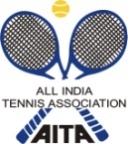 ACCOMODATIN DETAILS:-1. Hotel Megacity    Address:- Basheerbagh X Road, Hyderabad     Mobile No:- 958153339 Tel No:- 040 - 2322 6267    Tariff:- Singles Rs.1050/-, Double Rs.1350/-2. Hotel Anmol Continetal    Address:- Opp:- Secretariat, Saifabad, Hyderabad.    Tel No:- 040 - 2324 4449    Tariff:- Singles Rs.1800/-, Doubles Rs.2400/-RULES / REGULATIONSFor the year 2015 :- No player born after 01 Jan 2001 is permitted to play Men’s or Women’s AITA tournaments.No player born after 01 Jan 2003 is permitted to play Under 18 AITA tournaments.No player born after 01 Jan 2005 is permitted to play Under 16 AITA tournaments.No player born after 01 Jan 2007 is permitted to play Under 14 AITA tournaments.NAME OF THE TOURNAMENTSATS National Series Under - 14NAME OF THE STATE ASSOCIATIONTELANGANA STATE TENNIS ASSOCIATIONHONY. SECRETARY OF ASSOCIATIONSRI ASHOK KUMARADDRESS OF ASSOCIATIONRoom no-12, SAAP Tennis Complex, Fateh Maiden, L B Stadium, HYDERABAD.TOURNAMENT WEEK05 Oct 2015Tournament DirectorMr Praveen BharagavMobile No:- +91 9440422920Tournament refereeSurajit Bandyopadhyay (91 09339429158)               surajit222@rediffmail.comCATEGORY National Series AGE GROUPSUnder - 14 Boys and GirlsENTRY DEADLINE14 Sep 2015WITHDRAWAL DEADLINE28 Sep 2015Draws & Order of PlayWill be posted onwww.facebook.com/tstatennisTHE ENTRY IS TO BE SENTTHE ENTRY IS TO BE SENTWg Cdr (Retd.) P.F. MontesWg Cdr (Retd.) P.F. MontesADDRESSADDRESSExecutive Director – Tournaments,Executive Director – Tournaments,All India Tennis Association,All India Tennis Association,RK Khanna Tennis Stadium, Africa Avenue, NEW DELHI.RK Khanna Tennis Stadium, Africa Avenue, NEW DELHI.TELEPHONE+91-11-26176276FAX+91-11-26173159Websitewww.aitatennis.comEMAILentries@aitatennis.com There will be no sign-in for Qualifying or Main DrawAlternate sign-in will be on Saturday morning, an hour before start of qualifyingThere will be no sign-in for Qualifying or Main DrawAlternate sign-in will be on Saturday morning, an hour before start of qualifyingThere will be no sign-in for Qualifying or Main DrawAlternate sign-in will be on Saturday morning, an hour before start of qualifyingThere will be no sign-in for Qualifying or Main DrawAlternate sign-in will be on Saturday morning, an hour before start of qualifyingThere will be no sign-in for Qualifying or Main DrawAlternate sign-in will be on Saturday morning, an hour before start of qualifyingSIGN-IN - DoublesQUALIFYINGN/AMAIN DRAW05 Oct 2015 by 1200 Hrs05 Oct 2015 by 1200 HrsMAIN DRAW SIZESingles64 (Boys) 48 (Girls)Doubles1616QUALIFYING DRAW SIZESingles64 (Boys) 32 (Girls)DoublesDATES FOR SINGLESQUALIFYING03 to 04 Oct 2015MAIN DRAW05 to 10 Oct  201505 to 10 Oct  2015DATES FOR DOUBLESQUALIFYINGN/AMAIN DRAWNAME OF THE VENUENAME OF THE VENUESATS TENNIS COMPLEXSATS TENNIS COMPLEXSATS TENNIS COMPLEXADDRESS OF VENUEADDRESS OF VENUERoom No:- 12, SATS Tennis Complex,L B Stadium, Hyderabad - 500 001Tel No:- 040 - 23230555Room No:- 12, SATS Tennis Complex,L B Stadium, Hyderabad - 500 001Tel No:- 040 - 23230555Room No:- 12, SATS Tennis Complex,L B Stadium, Hyderabad - 500 001Tel No:- 040 - 23230555COURT SURFACEHardHardBALLSAITA ApprovedNO. OF COURTSSixSixFLOOD LIGHTSYesENTRYEntries for all Super Series, National Series & Nationals will be sent to AITA Office by E-mail to entries@aitatennis.com 
No entry will be accepted through telephonePlayers need to be registered with AITA & All players should show their valid ITN registration card and pay their entry fees before their first match
AGE ELIGIBILITYPlayers born:After 1ST   Jan 2003 are eligible for participation in U/12 event.After 1ST   Jan 2001 are eligible for participation in U/14 event.After 1ST   Jan 1999 are eligible for participation in U/16 event.After 1ST   Jan 1997 are eligible for participation in U/18 event.
ENTRY FEE         Singles / 	Doubles(for each pair)National Series    -          Rs. 800/- 	/ 	Rs 1000/-AITA Registration CardIt is mandatory for the player to carry ORIGINAL REGISTRATION CARD for the sign-in. 